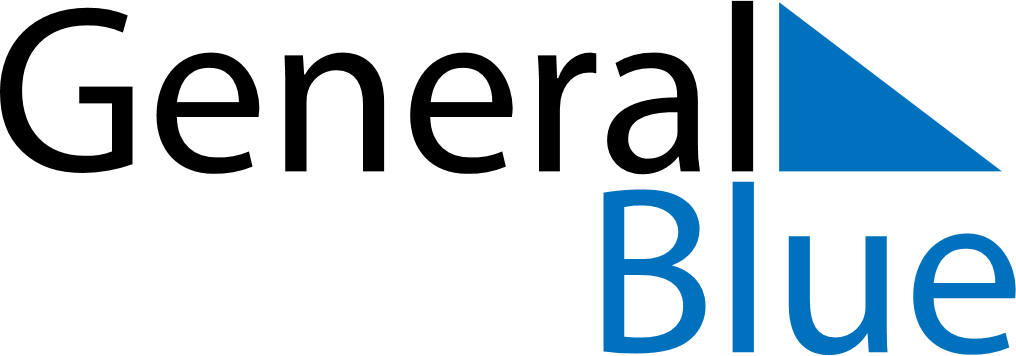 February 2024February 2024February 2024February 2024February 2024February 2024Anjala, Kymenlaakso, FinlandAnjala, Kymenlaakso, FinlandAnjala, Kymenlaakso, FinlandAnjala, Kymenlaakso, FinlandAnjala, Kymenlaakso, FinlandAnjala, Kymenlaakso, FinlandSunday Monday Tuesday Wednesday Thursday Friday Saturday 1 2 3 Sunrise: 8:32 AM Sunset: 4:19 PM Daylight: 7 hours and 47 minutes. Sunrise: 8:29 AM Sunset: 4:22 PM Daylight: 7 hours and 52 minutes. Sunrise: 8:27 AM Sunset: 4:25 PM Daylight: 7 hours and 57 minutes. 4 5 6 7 8 9 10 Sunrise: 8:25 AM Sunset: 4:27 PM Daylight: 8 hours and 2 minutes. Sunrise: 8:22 AM Sunset: 4:30 PM Daylight: 8 hours and 8 minutes. Sunrise: 8:19 AM Sunset: 4:33 PM Daylight: 8 hours and 13 minutes. Sunrise: 8:17 AM Sunset: 4:36 PM Daylight: 8 hours and 18 minutes. Sunrise: 8:14 AM Sunset: 4:38 PM Daylight: 8 hours and 24 minutes. Sunrise: 8:12 AM Sunset: 4:41 PM Daylight: 8 hours and 29 minutes. Sunrise: 8:09 AM Sunset: 4:44 PM Daylight: 8 hours and 34 minutes. 11 12 13 14 15 16 17 Sunrise: 8:06 AM Sunset: 4:47 PM Daylight: 8 hours and 40 minutes. Sunrise: 8:04 AM Sunset: 4:49 PM Daylight: 8 hours and 45 minutes. Sunrise: 8:01 AM Sunset: 4:52 PM Daylight: 8 hours and 51 minutes. Sunrise: 7:58 AM Sunset: 4:55 PM Daylight: 8 hours and 56 minutes. Sunrise: 7:55 AM Sunset: 4:57 PM Daylight: 9 hours and 2 minutes. Sunrise: 7:52 AM Sunset: 5:00 PM Daylight: 9 hours and 7 minutes. Sunrise: 7:50 AM Sunset: 5:03 PM Daylight: 9 hours and 13 minutes. 18 19 20 21 22 23 24 Sunrise: 7:47 AM Sunset: 5:06 PM Daylight: 9 hours and 18 minutes. Sunrise: 7:44 AM Sunset: 5:08 PM Daylight: 9 hours and 24 minutes. Sunrise: 7:41 AM Sunset: 5:11 PM Daylight: 9 hours and 29 minutes. Sunrise: 7:38 AM Sunset: 5:14 PM Daylight: 9 hours and 35 minutes. Sunrise: 7:35 AM Sunset: 5:16 PM Daylight: 9 hours and 41 minutes. Sunrise: 7:32 AM Sunset: 5:19 PM Daylight: 9 hours and 46 minutes. Sunrise: 7:29 AM Sunset: 5:22 PM Daylight: 9 hours and 52 minutes. 25 26 27 28 29 Sunrise: 7:26 AM Sunset: 5:24 PM Daylight: 9 hours and 57 minutes. Sunrise: 7:23 AM Sunset: 5:27 PM Daylight: 10 hours and 3 minutes. Sunrise: 7:21 AM Sunset: 5:30 PM Daylight: 10 hours and 9 minutes. Sunrise: 7:18 AM Sunset: 5:32 PM Daylight: 10 hours and 14 minutes. Sunrise: 7:15 AM Sunset: 5:35 PM Daylight: 10 hours and 20 minutes. 